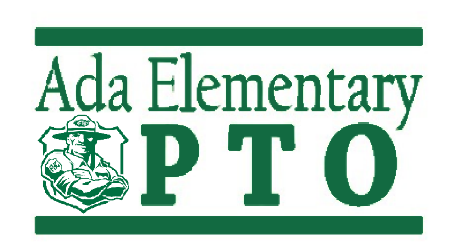 Meeting Minutes – May 31, 2023 – 6:30 PMBoard Attendees: Jamie Farber, Amanda Tank, Theresa Sacharski, Katie Prince, Kendra ReinoehlAdditional Attendees: Heidi Iacovoni, Karen Unruh, Courtney Cook-Hughes, Emily Brzezinski, Nikki Gundersen, Melanie HoeksemaStart: 6:36pmGeneral Questions/FeedbackHeidi voiced a concern regarding spending$8,000 SAW budget vs. $9,000 teacher grants. She would like to see much more money used for classroom materials and teacher grants rather than SAW.SAW costsAmanda said $2,250 was gift cards for teachersRest of money from SAW went to food, decorations, activities, etc.Feedback from teachers was positivePTO by-laws say Budget can be voted on by anyone within the PTO membershipHow do we give more money back to the kids?Each teacher has a stipend for grantsMany do not use all of their grant moneyKaren voiced, “What is the purpose of PTO (mission statement)?”Just to plan fun activities or give needs to classrooms and teachers?Amanda-responded, “To support school however it needs.”So both fun and needsMelanie responded - SO many needs met by PTO funds, especially replacement costs for books and materialsPTO should be a partnership between teachers and parentsUsed to have a staff representative attend meetingsMelanie will extend invitation to staff if anyone would like to attendOffer more General PTO meetings that any parent can attendTheresa is working on making a calendar of meetings for next yearWill alternate monthly between Board and all parent meetingsEmily requested  more transparency  and communication from the Board on when meetings areCourtney agreed on more communication on when meetings areCan we create a Google Form for parents, like an end of year survey re: involvement?Kendra can create a Google Form for end-of-year survey for teachers on what they need from PTO, or appreciate/dont likeCommunications - How can we increase visibility?PTO newsletter, Email, FacebookDo currently communicate via All but hard to hit everyone**Need to  have Communications Chair (or point person) for Social Media!!Possibly Courtney or Karen?Beginning of Year CommunicationsCreate a magnet with PTO meeting dates listed to hand out to parentsCan be Intimidating to encounter lists with vacant Chairs needed (w/o descriptions) like has been done in the past Handout/packet with descriptions for each eventTheresa is working on making this “Master List” over the summer including descriptions, timelines preceding each event, task list,etcCW PTO sent home a paper packet like this at beginning of year, listing each event, and is very helpfulNikki believes a bigger goal for PTO should be recruiting parents before focusing on event detailsEmily voiced - Once you get people in a role focus on supporting them fully Foremost, Be welcoming!, periodic check-ins, help with details as needed, Board members volunteerBoard should be open to Chairs having new way to lead, rather than just what has been done in the pastMelanie encouraged emphasis on syncing planning Create a “User’s Guide” for each eventHelps staff and parents know what to anticipateLarge Focus this year on syncing Amanda currently requests each chair person fill out description of details from eventHow can we better support parents?Many striving for a sense of belonging in the school environment post-CovidOther schools struggling with recruitment and retainment of parents volunteers as wellHard conversations first stepWhat action steps can we take?Board point person check-in for each chairMake intentional, small little touch-bases Problem with feeling supported on Carnival stemmed from disconnect b/w Board “point-person” for the event, and mixed communication from other Board membersChange communication from “Be on Board” to just volunteerChange language to “All Our Welcome”Run & Read Table open communicationCollaborative problem solving Budget Surplus for next year - $11,000District doesn’t want you to carry over more than 5-10% of budgetDistrict requires that PTO Board members named by 8/31/23President RoleWealth of knowledgeAmanda stepping  down as Treasurer & Secretary by 6/30/23Jamie stepping down as President by 6/30/23Jamie will continue work with Melanie on Kindness for AllPainting playground, etc.Have been talking with Fran about a Kindness book section and will order books to let each child in school “shop” from to take a Kindness book homeKatie will take over PTO email account effective 7/1/23Kendra O will be one signer on bank account, need another signer by 6/30/232023-2024 Board VoteBy-LawsCant be changed by individual school PTOSThere are no set term limits for Board positionsCannot have operating Budget set without a President, Treasurer & SecretaryBallot VoteNeed President, Co-presidents is an optionNeed VIce PresidentNeed Communications repVOTEUnanimous 10 votes forTreasurer -  Kendra Osowski Majority vote Yes for…Secretary - Katie PrinceTreasurer - Kendra OsowskiFundraising Coordinator - Theresa SacharskiCommunity Relations Coordinators - Brandon Dexter and Amber McCarthyMembers at Large - Kendra ReinoehlRecruitmentRun & Read great opportunity to talk to peopleMake a table with Chair, event, and available position informationGet information out ASAPCourtney and Kendra R can attend and help out at first Run & ReadRemaining PTO Board members will send email outlining planEnd: 8:35pm